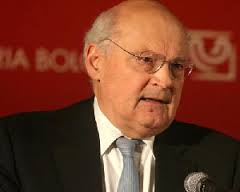 Curriculum vitae del Prof.Stefano ZamagniIl Prof.Stefano Zamagni è nato a Rimini nel 1943. E` Professore Ordinario di Economia Politica all’Università di Bologna (Dipartimento di Economia) e Adjunct Professor of International Political Economy alla Johns Hopkins University, Bologna Center.  Si è laureato nel 1966 in Economia e Commercio presso l’Università Cattolica del Sacro Cuore di Milano e dal 1969 al 1973 si è specializzato all’Università di Oxford presso il Linacre College. Prima di Bologna ha insegnato all’Università di Parma e fino al 2007 all’Università L.Bocconi di Milano come professore a contratto di Storia dell'analisi economica.Il Prof.Stefano Zamagni è lo scopritore della “Economia Civile”, una nuova corrente di pensiero economico, le cui radici storiche, tutte italiane, affondano nella tradizione benedettina e francescana e nell’Illuminismo milanese e napoletano, antitetica  a quello dominante, che propugna  una visione del mercato e dell’impresa fondata non sull’individuo, ma sulla persona, ovvero sull’individuo in relazione, basata sulla ricerca della felicità pubblica, anziché della ricchezza, incentrata sull’importanza del principio di reciprocità e del dono per il mercato.Le sue ATTIVITÀ ACCADEMICO-AMMINISTRATIVE spaziano in una pluralità di direzioni, fra le quali si segnalano la Vice-presidenza della Società Italiana degli Economisti (1989-92); la direzione del Dipartimento di Scienze Economiche (1987-1993); la Presidenza della Facoltà di Economia dell'Università di Bologna (1993-96); la Direzione del Corso di Master Universitario in Economia della Cooperazione dell'Università di Bologna (1996). Dal 1997 al 2000 è stato Presidente del Corso di Diploma Universitario, oggi Corso di laurea, in Economia delle Imprese Cooperative e delle Organizzazioni Non Profit, istituito presso la Sede di Forlì della Facoltà di Economia dell'Università di Bologna e dal 1997 - sempre in Forlì - è Presidente del Comitato Scientifico di AICCON (Associazione Italiana per la Cultura Cooperativa e delle Organizzazioni Non Profit). E' stato presidente del Comitato Scientifico della Scuola Superiore di Politiche per la Salute, Università di Bologna. Dal 2007 al 2012 è stato presidente dell'Agenzia per il Terzo Settore, Milano.Molteplici sono le ONORIFICENZE, I RICONOSCIMENTI E LE APPARTENENZE AD ACCADEMIE. Si ricordano, fra le altre: nel 1989 è risultato vincitore del Premio St. Vincent per l'economia e nel 1995 del Premio Capri per la saggistica; nel 1996 gli è stato conferito il Sigismondo d'oro della Città di Rimini e nel 1998 la Medaglia d'oro del Centro Internazionale Pio Manzù (Verrucchio); dal 1991 è consultore del Pontificio Consiglio di "Iustitia et Pax", Città del Vaticano e nel 1994-1995 è stato membro del Comitato di avviamento della Pontificia Accademia delle Scienze Sociali. Socio dell'Accademia delle Scienze di Bologna e dell'Istituto Lombardo di Scienze e Lettere di Milano. Dal 1999 è membro della New York Academy of Sciences, New York. Dal 2004 è socio dell'Accademia Nazionale delle Scienze, Lettere e Arti, Modena. Medaglia d'oro al merito del Credito Cooperativo (Roma) Cittadinanza onoraria di Rosario e di Mar del Plata (Argentina). Insignito nel 2008 del titolo di Cavaliere-Commendatore dell'Ordine di San Gregorio Magno. Nel 2010 ha ottenuto la laurea H.C. in Economia dell'Università F. de Vitoria, Madrid, e nel 2012 la laurea H.C. in Economia dall'Università Carolina di Praga. Nel 2010 gli è stato conferito il Premio Giorgio La Pira per la pace. Nel 2013 ha vinto il primo premio internazionale "Economia e società" della Fondazione Centesimus Annus, Roma. Nel 2013 gli è stato conferito il "Premio Europeo San Benedetto" della  Fondazione Sublacense.Riguardo alle ATTIVITÀ SCIENTIFICO-ORGANIZZATIVE: è membro del Comitato scientifico di numerose riviste economiche nazionali e internazionali (quali ad esempio, Economia Politica, Italian Economic Papers, Economics and Philosophy, Mind and Society); ha partecipato, in qualità di membro o di coordinatore, ai comitati organizzatori di convegni scientifici nazionali ed internazionali (quali ad esempio, Value and Capital-Fifty Years Later). Dal 1994 è membro del Comitato scientifico delle Settimane Sociali dei Cattolici Italiani. E' membro del Consiglio scientifico della Scuola Superiore di Studi Storici dell'Università di San Marino. E' membro del Comitato Scientifico di Symbola (Roma) e del CEGA (Centro di Etica Generale e Applicata, Pavia). E' stato direttore della rivista Aretè. E' membro dell'Advisory Board di EURICSE (Trento). E' membro della Pontificia Accademia di Scienze Sociali (Città del Vaticano).E' autore inoltre di numerose pubblicazioni - libri, volumi editati, saggi - di carattere scientifico, così come di contributi al dibattito culturale e scientifico.Tra i suoi più recenti libri ricordiamo:Zamagni S. (a cura di) (2002), Il non profit italiano al bivio, Egea, il Mulino.Zamagni S. (2007), L’economia del bene comune, Città Nuova, Roma.Zamagni S. (2009), Avarizia. La passione dell’avere, Il Mulino, Bologna.Zamagni S. (a cura di) (2010), Il terzo settore nel nuovo welfare. Dieci anni di Giornate di Bertinoro per l'Economia Civile, Diabasis, Reggio Emilia.Zamagni S. (a cura di) (2011), Libro Bianco sul Terzo Settore, Il Mulino, Bologna.Zamagni S. (2012), Per un’economia a misura di persona, Città Nuova, Roma.Zamagni S. (2013), Impresa responsabile e mercato civile, Il Mulino, Bologna.Zamagni S. (2014), Mercato, Rosenberg & Sellier, Torino.Bruni L., Zamagni S. (2004), Economia civile. Efficienza, Equità, Felicità pubblica, Il Mulino, Bologna.Bruni L., Zamagni S. (2009), Dizionario di Economia Civile, Città Nuova, Roma.Bruni L., Zamagni S. (2013), Handbook on the Economics of Reciprocity and Social  Enterprise, Elgar, Cheltenham, 2013.Bruni L., Zamagni S. (2015), L’economia civile. Un’Altra idea del mercato, Il Mulino, Bologna.Cozzi T. , Zamagni S. (2004), Principi di Economia Politica, Il Mulino, Bologna.Sacco P.L., Zamagni S. (a cura di) (2002), Complessità relazionale e comportamento economico, Il Mulino, Bologna.Sacco P.L., Zamagni S. (a cura di) (2006), Teoria economica e relazioni interpersonali, Il Mulino, Bologna.Screpanti E., Zamagni S. (2004), Profili di Storia del pensiero economico. Dalle origini a Keynes, Carocci, Roma, 3° edizione.Screpanti E., Zamagni S. (2005), An Outline of the Histhory of Economic Thought, Oxford University Press, Oxford, 2005.Zamagni S., Agliardi A.(a cura di) (2004), Time in Economic Theory, Elgar, London. Zamagni S. Guarnieri A. (a cura di) (2009), Laicità e relativismo nella società post secolare, Il Mulino, Bologna.Zamagni S., Mazzoli E. (2005), Verso una nuova teoria economica della cooperazione, Il Mulino, Bologna.Zamagni S., Scazzieri R., Sen A., (2008), Markets, money and history. Essays in honor of Sir John Hicks, Cambridge University Press, Cambridge.Zamagni S., Vigna C.( a cura di) (2002),  Multiculturalismo e identità, Vita e Pensiero, Milano.Zamagni S, Zamagni V. (2008), La cooperazione, Il Mulino, Bologna.Zamagni S., Zamagni V. (2012), Famiglia e Lavoro, San Paolo, Milano.